Exmo. SenhorPresidente do Conselho CientíficoInstituto de EducaçãoUniversidade do MinhoUniversidade do Minho, (dia) de (mês) de (ano)A Comissão Diretiva do Mestrado em (nome do mestrado), área de Especialização em (nome da especialização) apoia o pedido de admissão à preparação da Dissertação/Relatório de Estágio ao abrigo do Despacho RT-38/2011 apresentado por (nome do aluno), e declara disponibilizar os meios necessários à realização do plano de trabalhos proposto.Com os melhores cumprimentos.O/A Diretor/a do Mestrado em (nome do mestrado)____________________________________Assinatura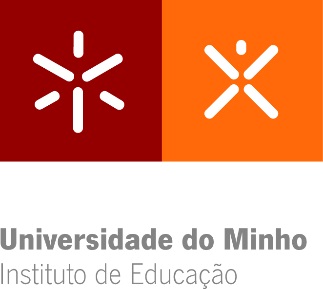 Campus de Gualtar4710-057 Braga – PCampus de Gualtar4710-057 Braga – P